بسم الله الرحمن الرحيمقسم اللغة العربية لجنة النشاط الطلابي تقرير عن نشاط مكافحة المخدرات الأربعاء الموافق 25 /12 /1434هـنظرا لأنها آفة خطيرة لها  تأثير أخطر على كل من يقترب منها ألا وهي : "آفة المخدرات ", فقد ارتأت الجامعة أن تعقد برامج توعوية , وذلك لتوعية الشباب بأخطارها , وبآثارها على المجتمع بأكمله ليس فقط متعاطوها , بل على من يقترب منهم , ولذا فقد حرصت إدارة كلية التربية بالزلفي على وضع برنامج خاص بمكافحة المخدرات ضمن برامج الأنشطة الطلابية , لإرشاد الطالبات ونصحهن وتوعيتهن لأنهن : الأم ,والأخت والابنة ,والزوجة أو  على الأعم لأنهن عصب الأسرة , والوقوف معهن على أسباب وقوع الشباب في خطر الإدمان  0 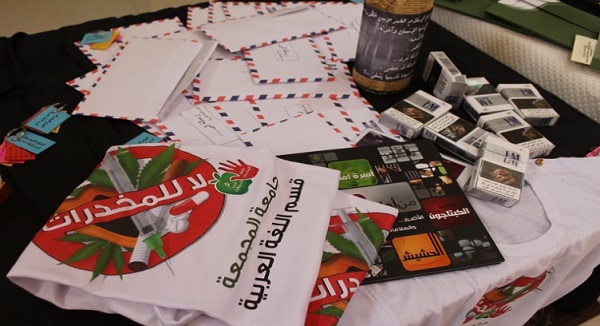 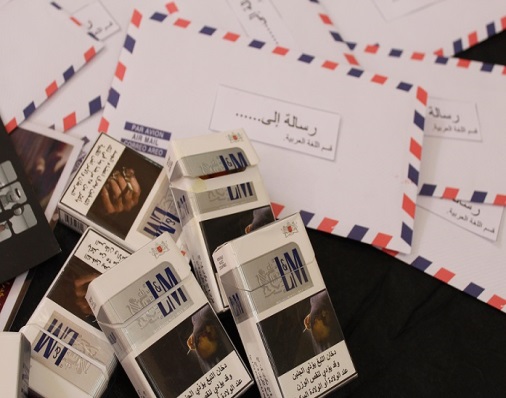 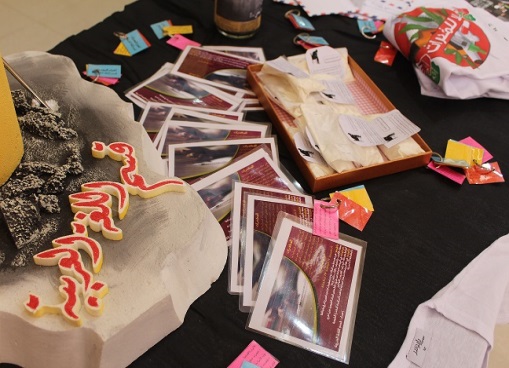 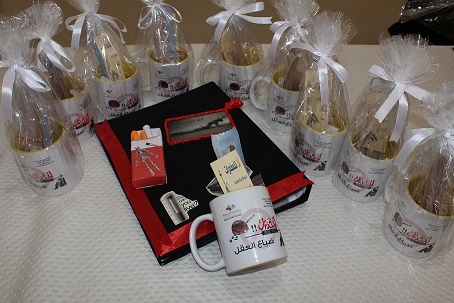 لذا انطلاقا من هذا المبدأ , فقد قام قسم اللغة العربية برعاية خاصة من رئيس القسم د. فهد الملحم , وإشراف مميز من منسقة القسم د . عبير عبد الصادق ولجنة الأنشطة الطلابية بالقسم :د/إيمان سعيد حسن د: أماني محمود عثمان د/ ثروت عبد الطوالبة أ/ فاطمة المطيري بإقامة معرض عن كيفية مكافحة المخدرات تم الاتفاق فيه مع المديرية العامة  لمكافحة المخدرات بالمحافظة والتي قامت مشكورة بتوفير ما يلزم المعرض من : ــ بنرات , منشورات ــ كتيبات ــ لوحات ــ مجلات 0 تبين وتوضح ماهية المخدرات , وآثارها , وكيفية السقوط فيها وعلاجها .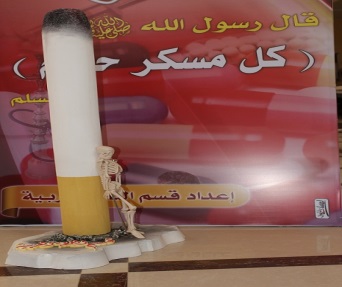 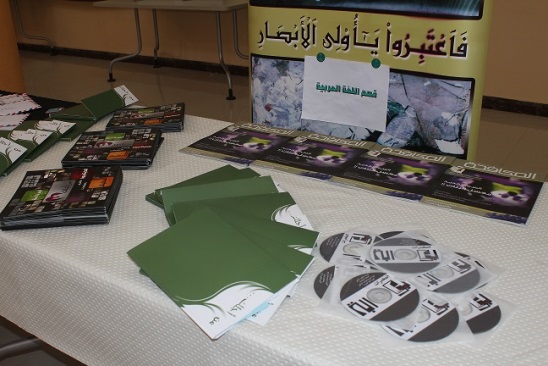 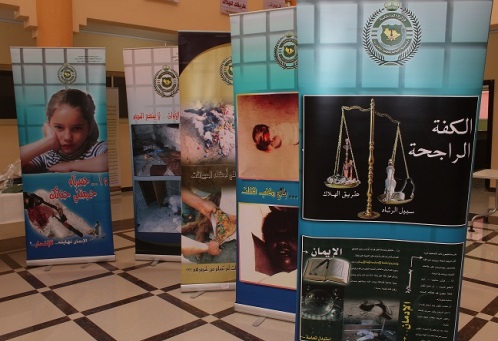 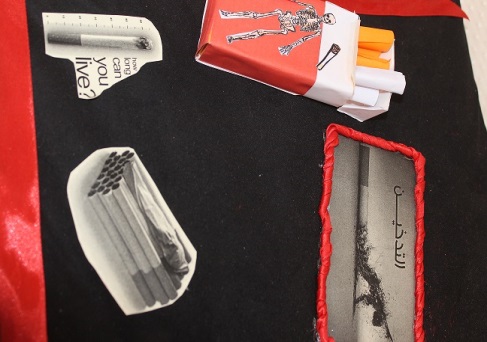 وقامت الطالبات بعمل : ــ مجسمات عن بعض أنواع المخدرات والمسكرات 0ــ تنفيذ منشورات , ومطويات عن آثار المخدرات وكيفية علاجها 0ــ عرض بعض الملبوسات التي تحمل عبارات تحذيرية عن المخدرات 0ــ تنفيذ بعض الهدايا التذكارية والتي تحذر من أخطار الإدمان 0 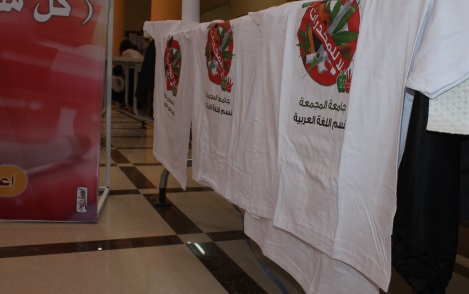 وقد بدأ المعرض يوم الأربعاء الموافق 25 /12 /1434هـ واستمر لمدة أسبوع 0كما قام القسم  أيضا  بالاتفاق  مع  إدارة التربية والتعليم على انتداب دكتورة الوحدة الصحية د/ سمية مصطفي , والتي تفضلت مشكورة بـــــــــــ ــ إلقاء محاضرة عن الإدمان والمخدرات أنواعها ,  وأسباب الوقوع فيها ,وكيفية علاجها والوقاية منها 0ــ إلقاء بعض المعلومات حول طرق الإسعافات السريعة 0وقد استمرت المحاضرة قرابة الساعة والنصف بدءا من التاسعة وحتى العاشرة والنصف 0وفي الختام لا يسعنا إلا أن ندعو للجميع بالسلامة  والوصول  بشبابنا  إلى بر السلامة  والأمان 0 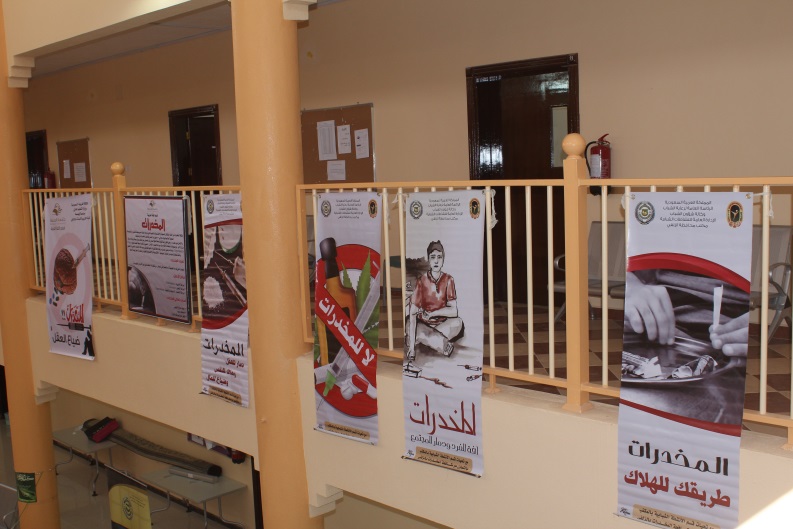 مع تحيات لجنة النشاط الطلابي بالقسم*أسماء الطالبات المشاركات في النشاط:ابتهال الفرهود    , فاطمة المطيري  ,  روابي المعيجل  ,  أمل الفالح  , منيرة الناصر  ,خلود الطريقيأثيرالصالح , سلطانة المسعر  ,حصة الصالح  , نادية العبيد   ,ليلى السكران   ,منى الطريقي   ,هدى الحميديفاتن الصالح   , إشراق الطريقي   ,ساره العبدالمنعم   , ملاك الطريقياعداد منسقة الاعلام بقسم اللغة العربية: أ/عمشى المطيري